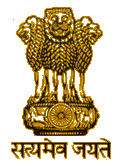 Embassy of India, 18A, Rua Marquest Das MinasCaixa Postal 6040, Maculusso,Luanda, AngolaTel: 00244 222 392281, 371089/ Fax 00 244 222 371094Email:  consindemluanda@netcabo.co.ao, indembluanda@netcabo.co.aoTo be filled up for all services except new passport and visa viz.Change of address/deletion/addition & other misc. services on passportRegistration of marriage/issue of marriage certificateRegistration of birth / death, issue of birth/death certificateAttestations of documents, Power of Attorney, PCC,etcRegistration of Indians for Angolan immigration(Complete in block capitals & specify the service required)Declaration to be signed by Indian citizens onlyI solemnly affirm that:I owe allegiance to the sovereignty and integrity of IndiaInformation given in my application is correct and nothing has been concealed and I am aware that it is an offence under the Passport Act 1967 to knowingly furnish false information  or suppress material informationI have not lost, surrendered or been deprived of my Indian citizenshipI have not voluntarily acquired citizenshipPlace:									Date:											Signature of applicant Full nameFull name of fatherPlace & country of birth of applicantDate of birthNationality of applicantPresent address in Angola/ phone numberEmail address:Profession /Employers detailsPermanent address in IndiaPassport detailsNumberPassport detailsDate of issue                            / Place of issueSpecify nature of service requiredSignature of applicant